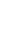 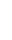 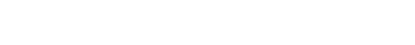 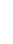 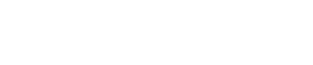 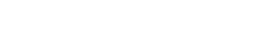 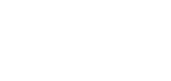 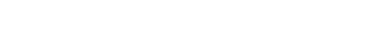 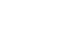 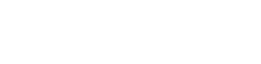 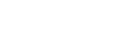 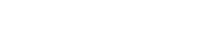 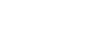 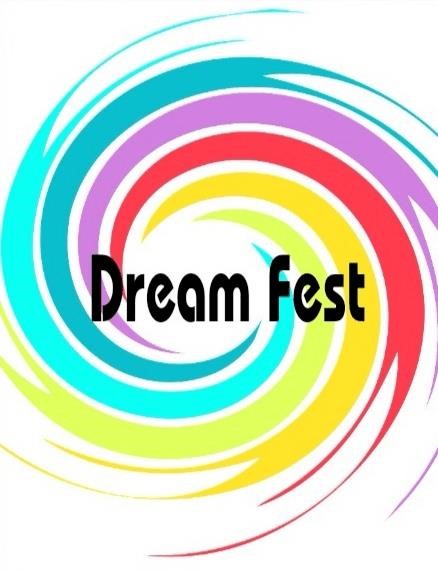 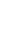 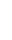 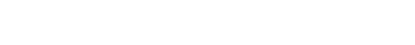 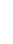 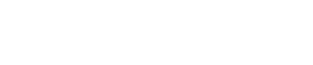 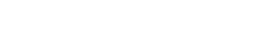 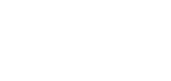 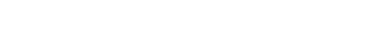 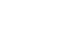 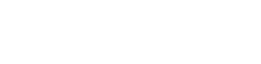 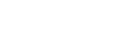 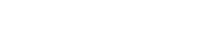 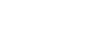 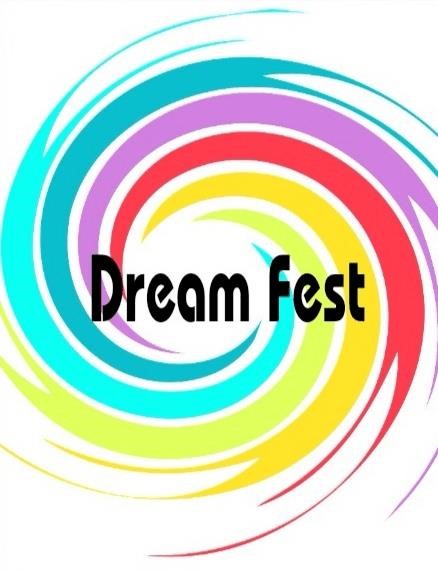 Название коллектива/ ФИО участника  Конкурсный номер  Номинация  Призовое место  ВокалСергеева Злата (солисткаОбразцового коллектива ансамблянародной песни «Ладушка»Руководитель: Замашистая Татьяна ВикторовнаАккомпаниатор: Замашистый Антон,Вингольц ДаниилМуниципальное бюджетноеучреждение культурыКуйбышевского района «Культурно-досуговый центр».Новосибирская область,Город Куйбышев.«Ой, ходила Машенька по садочку»ВокалДети 8-11 лет.Лауреат II  степени Скорин Александр МаксимовичРуководитель: Ковалева Наталья ВикторовнаКонцертмейстер: Автаева Евгения ИгоревнаМуниципальное бюджетное учреждениедополнительного образованияСимферопольская детская музыкальнаяшкола №1 имениС.В.РахманиноваРеспубликаКрым, городСимферополь.  «Снежинки» из музыки к праздникуновогодней елки в Кремле, слова А.ВнуковаАкадемический вокалДети 8-11 лет.Лауреат I степениДетская вокальная студия "ГолосОк"4 человекаРуководитель: Виктория Ильдусовна КануковаМуниципальное бюджетное учреждениекультуры "Культурно-информационныйцентр"Тюменская область, Ханты-Мансийский автономный круг – Югра, пгт. Октябрьское. "Маленькие и большие"Эстрадный вокалДети 8-11 лет.Лауреат III степени Федорук Полина ВладимировнаРуководитель: Фесик Виолетта ОлеговнаМуниципальное бюджетное учреждениекультуры Районный Дом культуры«Октябрь» Углегорского городского округаСахалинская область, г. Углегорск. «Ленинградский рок-н-ролл»Автор музыки Евгений ХавтанАвтор стихов Жанна АгузароваЭстрадный вокалПодростки 12-16 лет.Лауреат I степениВокальный коллектив «Поколение New” Ансамбль 9 человекРуководитель: Торопина Екатерина АлександровнаМБУК "Великоустюгский культурно-досуговый центр" г. Великий Устюг, Советский проспект.«Если музыка звучит»Эстрадный вокалПодростки 12-16 лет.Лауреат I степениШиманович Дарья ОлеговнаРуководитель: Суханова Ирина НиколаевнаФилиал муниципального автономногоучреждения культуры «Надымскаярайонная клубная система» - Культурно-досуговый центр посёлка ПравохеттинскийПосёлок Правохеттинский (ЯНАО)«Папа, нарисуй» (Автор слов и музыки Елена Ваенга)Эстрадный вокалМолодёжь 17-25 лет.Лауреат I степениХарабарь Михаил ВасильевичФилиал МАУК «Надымская РКС» - КДЦп. Правохеттинскийп. Правохеттинский. «Письмо деду»Аранжировка Харабарь М.В.Эстрадный вокалВзрослые старше 26 лет.Гран-ПриХарабарь Михаил ВасильевичФилиал МАУК «Надымская РКС» - КДЦп. Правохеттинскийп. Правохеттинский.«Как много девушек хороших»Василий Лебедев-КумачМузыка Исаак ДунаевскийШансонВзрослые старше 26 лет.Гран-ПриНародный хоровой коллектив  «Россиянка» 18 чел.Руководитель: Камышенцев Владимир Анатольевич.Муниципальное бюджетное учреждение культуры Районный Дом культуры "Октябрь" Углегорского городского округа Сахалинской областиСахалинская область, г. Углегорск. «Вечор матушка» р.н.п., «Эх, мы на сцену вышли»сл. и муз. А. Четверякова.Народный вокалВзрослые старше 26 лет.Лауреат I степениАнсамбль «Сударушка» 6 чел.Руководитель: Камышенцев Владимир АнатольевичМуниципальное бюджетное учреждениекультуры Районный Дом культуры "Октябрь"Углегорского городского округа СахалинскойобластиСахалинская область, г. Углегорск.«Крапива-лебеда»Народный вокалВзрослые старше 26 лет.Гран-ПриФесик Виолетта ОлеговнаРуководитель: Фесик Виолетта ОлеговнаМуниципальное бюджетное учреждениекультуры Районный Дом культуры«Октябрь» Углегорского городского округаСахалинская область, г. Углегорск. «СНЕГА»Автор музыки Лагунова ВладленаАвтор стихов Иванченко ВикторЭстрадный вокалВзрослые старше 26 лет.Гран-ПриАнсамбль народной песни «МаковЦвет» 4 человекаРуководитель: Савельев Евгений АлександровичМуниципальное казенноеучреждение «Центр культуры идосуга» администрацииПриамурского городского поселенияЕврейской автономной областиЕврейская автономная область,Смидовичский район, пос.Приамурский. «Любимый мой»Народный вокалВзрослые старше 26 лет.Лауреат III степениМифтахова Дина РауфовнаРуководитель: Одинцова Наталья НиколаевнаФилиал МАУК "Надымская РКС"- Культурно -досуговый центрп. ПравохеттинскийНадымский район поселок Правохеттинский. "Ямальский вальс"Вокал (соло)Взрослые старше 26 лет.Гран-ПриЛесникова Наталья ВладимировнаРуководитель: Егоров Виталий ВикторовичЕленский сельский Дом культурыМуниципального учреждениямежпоселенческого культурно-досуговогообъединения Нейского муниципальногоокруга Костромской области.ЯНАО, Приуральский район с. Аксарка.«Аюшка»Народный вокалВзрослые старше 26 лет.Лауреат I степениАнохина Елена АндреевнаРуководитель: Анохина Елена АндреевнаМуниципальное Бюджетное Учреждение«Ардатовский Районный Дом Культуры»Республика Мордовия, Ардатовский район, посёлок Октябрьский.Россия (Автор и композитор произведенияПавлиашвили Сосо)Эстрадный вокалВзрослые старше 26 лет.Лауреат I степениСолистка вокальной группы «Калинушка»Лугинина Мария ВладимировнаРуководитель: Кузнецов М. М.Муниципальное Учреждение КуриловскийСельский Дом КультурыНСО Черепановский район, село Куриловк.«Свет моих глаз» - (Валерия)Эстрадный вокалВзрослые старше 26 лет.Гран-ПриДетская вокальная студия«ВЕСНУШКИ» 6-11 лет.Руководитель: Хитрова Полина АлексеевнаМуниципальное учреждениекультуры,Центр культуры и досуга«РИТМ»Город Галич Костромская область.1.А.Петряшева «Чучело»2.Муз. Antonio Dyggs, сл.А.Пряжников «Ай, будет круто»Эстрадный вокалСмешанная группаЛауреат II степениСуняйкин Владимир АлександровичРуководитель: Федченко Юлия АнатольевнаМуниципальное БюджетноеУчреждение Культуры «Дом культурыпоселка Майский»Хабаровский край, Советско-Гаванский район, п. Заветы Ильича.ВишняНародный вокалВзрослые старше 26 лет.Лауреат I степениСедов Владимир ЮрьевичРуководитель: Федченко Юлия АнатольевнаМуниципальное БюджетноеУчреждение Культуры «Дом культурыпоселка Майский»Хабаровский край, Советско-Гаванский район, п. Заветы Ильича.ДетствоЭстрадный вокалВзрослые старше 26 лет.Лауреат II степениИванова Ксения СергеевнаРуководитель: Охмуш Сергей ОлеговичМуниципальное БюджетноеУчреждение Культуры «Дом культурыпоселка Майский»Хабаровский край, Советско-Гаванский район, п. Заветы Ильича.ДвоеЭстрадный вокалВзрослые старше 26 лет.Лауреат III степени